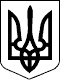 94 СЕСІЯ ЩАСЛИВЦЕВСЬКОЇ СІЛЬСЬКОЇ РАДИ7 СКЛИКАННЯРІШЕННЯ02.07.2019 р.                                         №1703с. ЩасливцевеПро присвоєння адреси земельній ділянці розташованій в с. Щасливцеве та внесення змін до її договору оренди. Розглянувши клопотання фізичної особи *** щодо внесення змін до діючого договору оренди земельної ділянки укладеного з її попереднім власником, та надані документи, враховуючі що адреса земельної ділянки є неповною і потребує впорядкування, та той факт, що на земельну ділянку з кадастровими номерами: 6522186500:11:009:0262 Щасливцевською сільською радою у встановленому законом порядку зареєстровано право комунальної власності (проведено переоформлення права власності від держави до територіальної громади сіл Щасливцеве, Генічеська Гірка, селища Приозерне (реєстраційний номер об’єкту нерухомого майна у Державному реєстрі прав на нерухоме майно – ***, номер запису про право власності – ***) та з часу укладання договору оренди земельної ділянки законодавчо змінилися його обов'язкові умови та форма, керуючись Постановою Кабінету Міністрів України №*** від *** р. "Про затвердження Типового договору оренди землі" (з відповідними змінами) та приписами Закону України "Про оренду землі", Земельного кодексу України, Податкового кодексу України, ст. 26 Закону України "Про місцеве самоврядування в Україні", сесія Щасливцевської сільської ради ВИРІШИЛА:1. Земельній ділянці з кадастровим номером 6522186500:11:009:0262, площею 0,6971 га., код цільового призначення 07.01. (для будівництва та обслуговування об’єктів рекреаційного призначення) яка знаходиться у користуванні фізичної особи громадянина *** (паспорт *** №*** виданого Новокаховським МС УДМС України в Херсонській області *** р., ідентифікаційний номер – ***) на підставі відповідного договору оренди землі присвоїти адресу - вул. Набережна, *** в селі Щасливцеве, Генічеського району Херсонської області.2. Внести наступні зміни до Договору оренди землі від 13.01.2010 р. (дата підписання 30.12.2009 р.), зареєстрованого у Генічеському районному відділі Херсонська регіональна філія ДП "Центр ДЗК" про що у Державному реєстрі земель вчинено запис за №***, а саме:- змінити сторону орендодавця з Генічеська райдержадміністрація на Щасливцевську сільську раду;- розмір орендної плати встановити у розмирі 6 (шістьох) % (на рік) від її нормативної грошової оцінки (до розроблення технічної документації з нормативної грошової оцінки земель населеного пункту с. Щасливцеве, та введення її у дію відповідно до вимог законодавства, розмір орендної плати розраховувати від вартості земельної ділянки визначеної на підставі середньої базової вартість земель по населеному пункту с. Щасливцеве (що у 2019 році становить – 157,20 гривень);- внести до нього інші зміни щодо приведення його умов та форми до актуального стану (реквізити та адреси сторін, адреса земельної ділянки та її цільове призначення, умови сплати орендної плати у тому числі у 2019 році, обмеження у використанні земельної ділянки та інші) і вимог діючого законодавства, у тому числі Постанови Кабінету Міністрів України №220 від 03.03.2014 р. "Про затвердження Типового договору оренди землі" (з відповідними змінами)3. Контроль за виконанням цього рішення покласти на Постійну комісію Щасливцевської сільської ради з питань регулювання земельних відносин та охорони навколишнього середовища.Сільський голова                                                      В. ПЛОХУШКО